Houston Baptist UniversityDepartment of Education and KinesiologyLesson Plan Format_____________________________________________________________Subject: Spelling		Grade Level: 1st		Time Estimate: 30 minutesUnit: 5							            Topic: Long ā patternsGoal(s): The learner will be able to analyze words to look for spelling patterns of long 'a'Objective(s):	The learner will be able to read long 'a' patterns of a_e, -ai, and -a
TEKS: ELA.1.3.C. use common syllabication patterns to decode wordsMaterials/Resources/Technology needs:Bear Wants More by Karma WilsonPocket ChartLarge index cardsMarkers Long -a word sort Scissors_____________________________________________________________________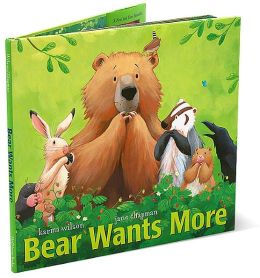 Instructional ProceduresFocusing Event: Read aloud Bear Wants More by Karma Wilson, have students locate the long 'a' words, write them on index cards and add them to the chart.Teaching/ Learning Procedures:Tell the children that there are several spelling patterns for the long 'a' sound. Ask if they can think of any and write down the ones that they say. Write the word name on an index card. Read the word with the class and ask them which letters make the long 'a' pattern in the word. Underline the -ame and tell them that this is the -aCe pattern. On another index card, write the word mail, read it and underline the -ai. Finally write the word say on a card, read it and underline the -ay. Explain that though these are not the only ways to spell the long 'a' sound, they are some of the most common and that they are the patterns that you will be working with. Place each card in the top of a pocket chart to make three columns.Show the students cards with the words shape, day, rain, lake, tape and wait written on them.For each word have the children read it out loud and place each word in the correct/matching column. You may also want to underline the spelling pattern in each word so that the children are really focusing on the patterns. For each word to fit into a column, it must look and sound the same as the guide word in that columnNext, give the students a copy of the long -a word sort and ask them to cut out the words. After placing the three guide words at the top of their desks, have the children work alone or in pairs to read each word and place it in the correct column. As they finish sorting check over their work and then have them mix up the words and practice the sort again.Formative Check (ongoing or specific): The teacher will monitor students’ progress and help anyone who is struggling with the word sort activity. Reteach (alternative used as needed): Reteach will be conducted as needed during student-teacher conferences.Closure: Copy the sorted words onto a piece of chart paper and hang it in the classroom. Encourage the children to look for more words to put on the chart as they read independently and in their guided reading groups. Keep sticky notes close by so they can write down the words they find and place them on the chart. After a few days look at their new words together as a class and write them on the chart.Assessment/Summative Evaluation: Give each child a piece of construction paper to glue the final sort onto. If time allows have the children read their sorts to you so that you know if they are able to use the patterns to decode the words and read them correctly. Some students will be able to identify the patterns and sort the words correctly by sight, but will not be able to actually read the words they have sorted. Having the children read the sorts to you only takes a minute and will let you know which students are having trouble reading the words.________________________________________________________________________Modifications/Notes: Reduce the number of words used in the word sortOffer small group or 1:1 instruction.Assess with a modified rubric that allows teacher to monitor progress and to identify areas where student may need further instructionProvide fun drill and practice exercises like bingo, hangman, word finds, etc. Provide extra time and prompt questions for students that need it.